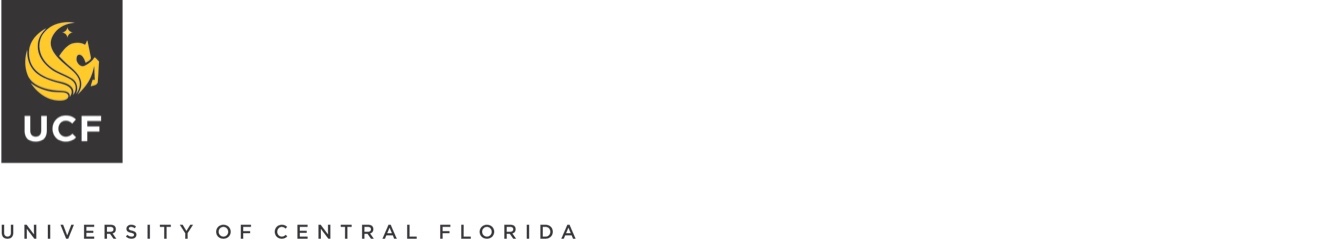 Board of TrusteesNominating and Governance CommitteeLive Oak CenterJuly 20, 2017MINUTESTrustee William Yeargin, chair of the Nominating and Governance Committee, called the meeting to order at 10:50 a.m.  Committee members John Lord and Beverly Seay were present.  Committee members Alex Martins and John Sprouls attended by teleconference. MINUTES APPROVALThe minutes of the May 9, 2017, Nominating and Governance Committee meeting were approved as submitted.NEW BUSINESSApproval of Honorary Doctor of Public Service for Leonard WilliamsScott Cole asked the committee to approve an honorary Doctor of Public Service for Leonard Williams for his significant support to the university and the community. The motion passed unanimously.The meeting adjourned at 10:53 a.m.Respectfully submitted: ___________________________		________________	W. Scott Cole	Date